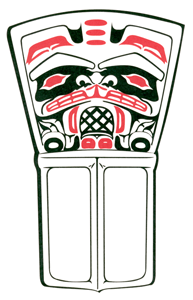 PO Box 240		Phone: 250-633-2228New Aiyansh, BC	Fax: 250-633-2425V0J 1A0INTERNAL /EXTERNALCompetition # 20-015TEMPORARY EMPLOYMENT OPPORTUNITYCUSTODIANNisga’a Elementary Secondary SchoolSchool District No. 92 (Nisga’a) is accepting applications for a temporary full-time custodian.  Reporting directly to the Director of Operations, this position is 40 hours per week, starting as soon as possible at Nisga’a Elementary Secondary School and ending upon the return of the incumbent.Successful applicants will have demonstrated:Certification of Building Service Worker (Level 1 & 2).Valid WHMIS ticket.Ability to work independently.Good physical condition.Minimum of six months custodial work experience.Applications must be made in writing, accompanied by three references and transcript(s) or documentation that addresses the above qualifications.  All applicants must comply with the Criminal Records Review Act.Pay and Benefits are in accordance with CUPE Local 2298 Nisga’a Collective Agreement.  Should you require any assistance, please contact Mr. Calvin Morven, Director of Operations at 250-633-2211 Applications will be accepted until 12:00 pm, May 8, 2020.  We thank all applicants, however only those chosen for the interview process will be contacted.Competition # 20-015Attn: Human Resource DepartmentSchool District No. 92 (Nisga’a)Box 240New Aiyansh, BC V0J 1A0Email:  humanresources@nisgaa.bc.ca